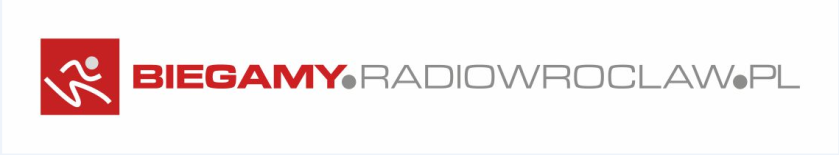 Bieg "Dzieci nadają rytm "Radia Wrocław w Parku Wschodnim, 3 czerwca 2018Oświadczenie o uczestnictwie w biegu…………………………………………………………………………………………………………………(imię i nazwisko składającego oświadczenie)………………………………………………………………………………………………………………….(adres zamieszkania)………………………………………………………………………………...........................................(data urodzenia)Niniejszym oświadczam, że jestem zdolny(a) do udziału w organizowanym przez Radio Wrocław S.A. biegu o nazwie „Dzieci nadają rytm”, organizowanym we Wrocławiu, w dniu 3 czerwca 2018 oraz, że nie ma jakichkolwiek przeciwwskazań, w szczególności zdrowotnych, dla mojego czynnego uczestnictwa w biegu. Oświadczam, że zapoznałem(łam) się z zapisami regulaminu biegu i w pełni je akceptuję, oraz oświadczam, że biorę udział w biegu na własną odpowiedzialność. Wyrażam zgodę na przetwarzanie moich danych osobowych, w związku z udziałem w biegu, w celach klasyfikacji - weryfikacji i umieszczenia w komunikacie końcowym, wydawanym przez Organizatora po zakończeniu Biegu.Wyrażam zgodę na publikowanie mojego wizerunku w celach relacji z biegu i jego promocji na wszelkich nośnikach multimedialnych, w Internecie, prasie, telewizji oraz na nośnikach reklamowych innego typu.……………………………………………………..data i czytelny podpis składającego oświadczenie***********************************************************************************************************Bieg "Dzieci nadają rytm "Radia Wrocław w Parku Wschodnim, 3 czerwca 2018Oświadczenie o uczestnictwie w biegu…………………………………………………………………………………………………………………(imię i nazwisko składającego oświadczenie)………………………………………………………………………………………………………………….(adres zamieszkania)………………………………………………………………………………...........................................(data urodzenia)Niniejszym oświadczam, że jestem zdolny(a) do udziału w organizowanym przez Radio Wrocław S.A. biegu o nazwie „Dzieci nadają rytm”, organizowanym we Wrocławiu, w dniu 3 czerwca 2018 oraz, że nie ma jakichkolwiek przeciwwskazań, w szczególności zdrowotnych, dla mojego czynnego uczestnictwa w biegu. Oświadczam, że zapoznałem(łam) się z zapisami regulaminu biegu i w pełni je akceptuję, oraz oświadczam, że biorę udział w biegu na własną odpowiedzialność. Wyrażam zgodę na przetwarzanie moich danych osobowych, w związku z udziałem w biegu, w celach klasyfikacji - weryfikacji i umieszczenia w komunikacie końcowym, wydawanym przez Organizatora po zakończeniu Biegu.Wyrażam zgodę na publikowanie mojego wizerunku w celach relacji z biegu i jego promocji na wszelkich nośnikach multimedialnych, w Internecie, prasie, telewizji oraz na nośnikach reklamowych innego typu.……………………………………………………..data i czytelny podpis składającego oświadczenie